Liebe Kinder und liebe Eltern,                                       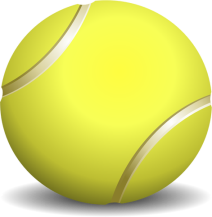 am 24.09.2017 findet auf der Tennisanlage des TC Bernkastel-Kues das erste Eltern-Kind-Turnier statt. Beginn des Turniers ist 11 Uhr, Dauer ca. 3 - 4 Stunden.

Gespielt werden Eltern-Kind-Doppel in den Altersklassen Mainzelmännchen, U12 und U15 (abhängig vom Alter der Kinder). Als Eltern-Ersatz kann auch Oma, Opa, Onkel, Tante oder wen immer sich die Kinder als Tennispaten aussuchen, mitspielen. An diesem Nachmittag soll der Spaß am Tennis für alle im Vordergrund stehen!
Im Anschluss an den Sport wird gegrillt.

Wir würden uns freuen, wenn einige Eltern einen Kuchen und/oder Salat für das Abschlussgrillen beisteuern würden!

Damit wir den Nachmittag planen können, wäre eine Anmeldung von euch bis zum 29.08. wichtig (Tel: 06534-1391 oder 0176-30706204 oder Email: vera.mira@gmx.de). Das Startgeld beträgt 5,- € pro Person und wird am Turniertag bezahlt. Darin enthalten ist ein Getränk für die Kinder, Kaffee für die Eltern und eine Grillumlage für die Spieler.
Wir freuen uns drauf!                              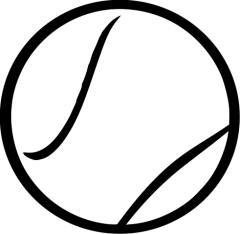 TC Grün-Weiß Bernkastel-Kues